St. Timothy Lutheran ChurchLent B – Drive-In ServiceFebruary 28, 2021 – 10:00 a.m. Welcome to our Drive In Service today!  Please tune into 98.3 FM to enjoy our prelude until the service begins at 10:00 am.  Thank you for joining us.  Prelude                AnnouncementsCOVID-19 STATE MANDATE         WINDOWS UP or WINDOWS DOWN          with a mask.  Thank you.*Confession and Forgiveness	P:  Blessed be the holy Trinity, ☩ one God,the keeper of the covenant, the source of steadfast love, our rock and our redeemer.C:  Amen.P:  God hears us when we cry, and draws us close in Jesus Christ. Let us return to the one who is full of compassion.           Silence is kept for reflection.P:  Fountain of living water,C:  pour out your mercy over us. Our sin is heavy, and we long to be free. Rebuild what we have ruined and mend what we have torn. Wash us in your cleansing flood. Make us alive in the Spirit to follow in the way of Jesus, as healers and restorers of the world you so love.  Amen.P:  Beloved, God’s word never fails. The promise rests on grace: by the saving love of Jesus Christ,the wisdom and power of God, your sins are ☩ forgiven, and God remembers them no more. Journey in the way of Jesus.C:  Amen.*	Praise Song		Sanctuary*	P:  Greeting 	P:  The grace of our Lord Jesus Christ, the love of God 	and the Communion of the Holy Spirit be with you  always.  C:  And also with you.*	Prayer of the Day P:  O God, by the passion of your blessed Son you made an instrument of shameful death to be for us the means of life. Grant us so to glory in the cross of Christ that we may gladly suffer shame and loss for the sake of your Son, Jesus Christ, our Savior and Lord, who lives and reigns with you and the Holy Spirit, one God, now and forever.C:  Amen.	AL: Reading                                Romans 4:13-25	AL: Here ends the reading.  P:  	The holy gospel according to __________.	C:	Glory to you, O Lord.	P:  	Gospel	Mark 8:31-38	       	P:		The gospel of the Lord.	C:	Praise to you, O Christ	P:  	Sermon:	Ned Lindstrom*	Sermon Song:  Our Father, We Have Wandered                 *AL:  Apostles’ Creed		I believe in God, the Father almighty,		Creator of heaven and earth.	I believe in Jesus Christ, God’s only son, our Lord.  		Who was conceived by the Holy Spirit, 				born of the virgin Mary, suffered under Pontius 		Pilate, was crucified, died and was buried.  		He descended to the dead.  		On the third day he rose again; He ascended into 		heaven,		He is seated at the right hand of the Father and		He will come to judge the living and the dead.	I believe in the Holy Spirit, the holy catholic church, 		The communion of saints, the forgiveness of sins,		The resurrection of the body, and the life 			everlasting.     Amen.*P/AL:  Prayers of the Church  *	P:  Sharing God’s Peace	P:  The peace of the Lord be with you always.	C:  And also with you.		P:  Let’s share God’s peace with one another.            HONK YOUR HORNS to share the peace!Offering:  Thank you for mailing in your offering or placing it in the container on your way in or out of the service. *P:  Lord’s Prayer		C:  Our Father, who art in heaven,			Hallowed be thy name.			Thy kingdom come, thy will be done,			 On earth as it is in heaven.			Give us this day our daily bread;			And forgive us our trespasses,			As we forgive those who trespass 			   against us;			And lead us not into temptation,			But deliver us from evil.				For thine is the kingdom, and the power,			And the glory, forever and ever.  Amen  *	BenedictionYou are what God made you to be:created in Christ Jesus for good works,chosen as holy and beloved,freed to serve your neighbor.God bless you ☩ that you may be a blessing,in the name of the holy and life-giving Trinity.	C:  Amen.*	Sending Song: Come, Thou Fount of Every Blessing	*	Dismissal	AL: Go in peace.  Share the good news.	C:  Thanks be to God.  Service SongsSanctuaryLord prepare me to be a sanctuary. Pure and holy, tried and true.With thanksgiving, I’ll be a living sanctuary for You.Repeat twiceOur Father, We Have WanderedOur Father, we have wandered and hidden from Your face.In foolishness have squandered your legacy of grace.But now, in exile dwelling, we rise with fear and shame.As, distant but compelling, we hear You call our name.And now at length discerning, the evil that we do.Behold us, Lord, returning with hope and trust to You.In haste You come to meet us and home rejoicing bring.In gladness there to greet us with calf and robe and ring.O Lord of all the living, both banished and restored,Compassionate, forgiving, and evercaring Lord.Grant now that our transgressing, our faithlessness may cease.Stretch out Your hand in blessing, in pardon, and in peace.Come, Thou Fount of Every BlessingCome thou Fount of every blessing, tune my heart to sing thy grace.Streams of mercy, never ceasing, call for songs of loudest praise.While the hope of endless glory fills my heart with joy and love,Teach me ever to adore Thee. May I still thy goodness prove.Here I raise my Ebenezer, “Hither by thy help I’ve come”.And I hope, by Thy good pleasure, safely to arrive at home.Jesus sought me when a stranger, wand’ring from the fold of God.He, to rescue me from danger, interposed his precious blood.Oh, to grace how great a debtor daily I’m constrained to be.Let that grace now like a fetter bind my wand’ring heart to Thee.Prone to wander, Lord I feel it. Prone to leave the God I love.Here’s my heart, oh take and seal it. Seal it for thy courts above.                  ANNOUNCEMENTS***We welcome everyone today as we continue our indoor worship in addition to our Drive-In Service.     Come inside OR stay in your car.   Your choice!***Prayer Requests:  Dave Bentley, Pastor Ivy Gauvin, Karen Johnson, Roy Pihl, George and Janet Balcom, Maj-Britt Traynor, Beverly Klang, Trudy Fetzner, Thom Shagla, Matt Isaacson, Alice Swartz, Mabel Tranum, Rick Duzick, Barb Mattern, Joe Gauvin, Emerson Allaby, Sarah Van Staalduinen, and Dick Starks, those serving in the military and law enforcement and their families, including Ben Wickerham, Jeffrey Clauson, David Bentley and Kris Peterson.While Pr. Ivy is out, you can contact Pastor Heather Allport-Cohoon if there is a need for pastoral care. She can be reached at 716-708-6466.Drive-In MessageWith the onset of colder weather, we will bring communion cups out to you when everyone has arrived, gotten their bulletins and parked.   Also with colder weather, we have a portable charger available in the church JUST IN CASE….    Stay warm, and stay healthy!!!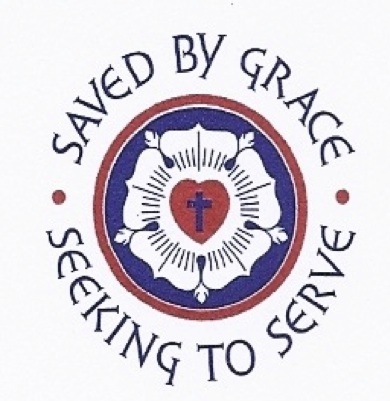 St. TimothyLUTHERAN CHURCHDrive-In and Indoor ServiceFebruary 28, 2021Minister – Ned LindstromAssistant Liturgist – Sarah GoebelMusic Director – Gale Svenson-CampbellSingers – Ann McKillip Pr. Gauvin’s Cell – (716) 904-0855Church Email – sttimothy2015@gmail.comFacebook – www.facebook.com/sttimsbemusWebsite – www.sttimothybemus.comPLEASE REMAIN IN YOUR CARSTHROUGHOUT THE SERVICE.THANK YOU.